Муниципальное бюджетное дошкольное образовательное учреждение«Детский сад №74с.Камышовка»УтверждаюЗаведующий МБДОУ №74                                                                                                                                   _______________Т.А.БарвинскаяУтверждаюЗаведующий МБДОУ №74_______________Н.И.ТаскаеваОтчет о результатах самообследования Муниципального бюджетного дошкольного образовательного учреждения «Детский сад № 74с.Камышовка » 2023год.Самообследование МБДОУ «Детский сад №74 с.Камышовка» проводилось в соответствии с:- приказом Минобрнауки России «Об утверждении показателей деятельности образовательной организации, подлежащей самообследованию» от 10.12.2013 № 1324. 1В соответствии с пунктом 3 части 2 статьи 29 Федерального закона от 29 декабря 2012г. №273-ФЗ «Об образовании в Российской Федерации», Приказом Министерства образования и науки Российской Федерации от 14 июня 2013 г. №462 г. Москва «Об утверждении Порядка проведения самообследования образовательной организацией». - приказом Минобрнауки России «Об утверждении показателей деятельности образовательной организации, подлежащей самообследованию» от 10.12.2013 № 1324. Цель самообследования – обеспечение доступности и открытости информации о деятельности организации.Процедура самообследования проводилась по следующим этапам:Планирование и подготовка работ по самообследованию учреждения (приказ о проведении самоанализа, состав рабочей группы);Организация и проведение самообследования в учреждении;Обобщение полученных результатов и на их основе формирование отчета;Размещение отчета на официальном сайте МБДОУ «Детский сад № 74с.Камышовка» в сети «Интернет».В процессе самообследования проводилась оценка образовательной деятельности, системы управления организации, организации образовательного процесса, качества кадрового, учебно-методического, информационного обеспечения, материально-технической базы, функционирования внутренней системы оценки качества образования, а также анализ показателей деятельности организации.                           1.Аналитическая часть. 1.1. Оценка нормативно-правовой базы, регламентирующей образовательную деятельность МБДОУ «Детский сад № 74 с.Камышовка». В 2023г учебном году МБДОУ «Детский сад № 74 с.Камышовка» (далее МБДОУ) осуществляло свою образовательную деятельность в соответствии с:-Лицензия на правоведение образовательной деятельности Серия 79Л02, №0000064 Регистрационный№1021от 13.09.2015года.Срок действия–бессрочно;-Лицензия на допобразование Серия 79II02 №0000338 от 08.11.2019 №504 - нормативными локальными актами. МБДОУ зарегистрировано и функционирует в соответствии с нормативными документами в сфере образования Российской Федерации.Управление МБДОУ осуществляется в соответствии с законодательством РФ, Федеральным законом «Об образовании в Российской Федерации», ФГОС дошкольного образования, Уставом, иными нормативно-правовыми актами на  основе сочетания принципов единоначалия и коллегиальности. 	МБДОУ «Детский сад № 74с.Камышовка» возглавляет заведующий, который осуществляет руководство детским садом, несёт ответственность за его деятельность, осуществляет контроль за своевременным выполнением решений органов самоуправления Учреждения, приказов и распоряжений, обеспечивает устойчивую и эффективную работу учреждения. На основании п. 4 ст. 26 Федерального закона «Об образовании в Российской Федерации» в учреждении сформированы и действуют следующие коллегиальные органы управления:-Общее собрание трудового коллектива, действующее на основании Положения. Основная задача - организация образовательного процесса и финансово-хозяйственной деятельности Детского сада.- Педагогический совет, действующий на основании Положения. Основная задача - реализация государственной и муниципальной политики в области дошкольного образования. Общее родительского собрание, действующее на основании Положения. Основная задача - совместная работа родительской общественности и Детского сада в воспитании детей.-Родительский комитет, действующий на основании Положения. Основная задача - организация работы с родителями (законными представителями) воспитанников по разъяснению прав, обязанностей и ответственности участников образовательных отношений.Деятельность данных структур регламентируется Уставом МБДОУ и соответствующими Положениями. Управление Учреждением осуществляется на основе годового плана работы Учреждения (с 01.09.2023г по 31.08.2024г), оперативного планирования и контроля.Цель самообследования: обеспечение информационной прозрачности функционирования, доступности и открытости информации о деятельности МБДОУ, определение качества и эффективности образовательной деятельности за 2023год.  	Порядок проведения, сроки, состав комиссии по проведению самообследования утверждены приказом заведующего № 06 от 20.03.2022гСостав комиссии:Н.И.Таскаева- заведующий, председатель комиссииЧлены комиссии: Варнова С.И – заведующий хозяйствомЕникеева З.А – воспитатель, председатель СТКТитюк А.Ю- воспитательБусловская Т.С –музыкальный руководитель                              I. Общие сведения о МБДОУСтруктура управления МБДОУ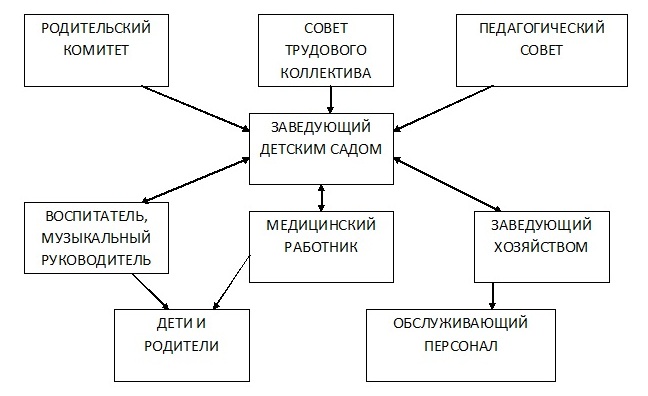 Руководство- Заведующий детским садом.         Контролирует работу и обеспечивает эффективное взаимодействие структурных подразделений организации, утверждает штатное расписание, отчетные документы организации, осуществляет общее руководство МБДОУ, подотчетен учредителю.          Заместитель заведующего по административно-хозяйственной работе          Руководит работами по хозяйственному обслуживанию детского сада. Следит за состоянием помещений, контролирует закупку мебели, посуды, оборудования и игрушек. Руководит работами по благоустройству и озеленению территории, следит за выполнением противопожарных мероприятий и других условий безопасности детей и взрослых.Педагогический советОсуществляет текущее руководство образовательной деятельностью МБДОУ, в том числе рассматривает вопросы: − развития образовательных услуг; − регламентации образовательных отношений; − разработки образовательных программ; − выбора методически- учебных пособий, средств обучения и воспитания; −материально-технического обеспечения образовательного процесса; − аттестации, повышении квалификации педагогических работников; − координации деятельности методических объединений Общее собрание работников- совет трудового коллективаРеализует право работников участвовать в управлении образовательной организацией, в том числе: − участвовать в разработке и принятии коллективного договора, Правил трудового распорядка, изменений и дополнений к ним; − принимать локальные акты, которые регламентируют деятельность образовательной организации и связаны с правами и обязанностями работников; − разрешать конфликтные ситуации между работниками и администрацией образовательной организации; − вносить предложения по корректировке плана мероприятий организации, совершенствованию ее работы и развитию материальной базы. 2.Оценка качества кадрового обеспечения Количество штатных единиц в соответствии со штатным расписанием–22,5. Укомплектованность кадрами: 85,7%,  Образовательный процесс в 2021-2022году осуществляли 5 педагогов, 1 – музыкальный руководитель. Квалификация педагогических работников соответствует квалификационным характеристикамСведения о повышении квалификации педагогов в 2023- 2024 учебном году:	3.Оценка материально-технической базы, учебно-методического, библиотечно-информационного обеспечения.	Материально-техническая база соответствует нормативным требованиям и позволяет в полном объеме реализовывать Образовательную программу. Ведется планомерная работа по совершенствованию материально-технических условий в детском саду.Здание детского сада, отдельно стоящее, кирпичное. Площадь здания– 945,7 кв.м., земельного участка, на котором находится МБДОУ, составляют 4068 кв.м. Территория дошкольного образовательного учреждения по периметру ограждены забором, сетка-рабица, которая нуждается в капитальном ремонте, также по периметру посажены полосы зеленых насаждений. Учреждение имеет самостоятельные входы (выходы) для детей и въезды (выезды) для автотранспорта со стороны хозяйственного двора. Имеется наружное электрическое освещение. Однако уровень  освещенности в  ночное время  не соответствует требованиям. Требуется полная замена освещения. Здания оборудованы системами холодного водоснабжения, канализацией, горячее водоснабжение – от водонагревателей. Отопление – отдельно стоящее здание – котельная.  Всё имущество образовательного учреждения находится в муниципальной собственности Администрации Смидовичского муниципального района.  Участок озеленен деревьями и кустарниками, имеются газоны и цветники.	Вид охраны учреждения: –кнопка тревожной сигнализации; в ночное время — сторож. На групповых площадках есть веранды, песочницы, домики, стенки для выполнения основных движений. Все помещения дошкольного учреждения оборудованы в соответствии с санитарными нормами и их назначением. Групповые комнаты эстетически оформлены в соответствии с возрастными особенностями, создана уютная обстановка, которая обеспечивает психологически комфортное пребывание детей в детском саду. В ДОУ четыре групповых помещения, в состав каждой из которых входят: приемная, моечная, туалет, игровая и спальная комнаты. Все спальни оборудованы стационарными кроватями с жестким ложе. Методический кабинет, Актовый зал –для физкультурных, музыкальных занятий. Имеются социально-бытовые помещения: пищеблок, овощной склад, продуктовый склад, прачечная, медицинский кабинет, изолятор. В группах созданы условия для всех видов детской деятельности в соответствии с ФГОС ДО: игровая деятельность, коммуникативная, познавательно-исследовательская, зоны для конструирования, изобразительная, музыкальная, двигательная. 3. В МБДОУ обеспечивается безопасность жизни и деятельности детей, как в здании, так и на прилегающей к ДОУ территории, соблюдается режим антитеррористической защищенности: в МБДОУ разработан Паспорт безопасности, Паспорт дорожной безопасности, строгий пропускной режим.Пожарная сигнализация требует полной замены. Ежеквартально проводятся учебные тренировки по эвакуации детей и сотрудников в случае возникновения ЧС.Установлено видеонаблюдение: всего 7 камер. 	В июне 2023 года был произведен косметический ремонт ДОУ за счет спонсорской помощи родителей и за счет внебюджетных средств (пропуски детей без причины): побелка стен и потолков, покраска дверей, полов в туалетных комнатах, моечных, лестничных пролетов, Оборудование на прогулочных площадках всех групп покрашены в конце апреля, когда участки готовили к летне-оздоровительному сезону, составлены акты принятия прогулочных площадок. Мебель в игровых комнатах и кабинетах для занятий с детьми промаркирована, соответствует возрасту воспитанников. Освещённость, воздушный и тепловой режим соответствуют санитарно-гигиеническим нормам. Прогулочные участки для детей оснащены игровым оборудованием, необходимым инвентарём для игр; на территории детского сада имеется спортивная площадка для достижения оптимального двигательного режима и физического развития детей. В кабинете заведующего есть компьютер, принтер цветной и черно-белый. Связь и обмен информацией с различными организациями осуществляется через электронную почту. Материально-техническая база детского сада в 2021г обновилась. приобрели: 2 холодильника, водонагреватель, кондиционер на кухню, принтер черно-белый, кухонная посуда, полотенца, покрывало детское. Заменен ленолиум на полу в 3группах.	ОЦЕНКА  СОСТОЯНИЕ   ЗДОРОВЬЯ  ВОСПИТАННИКОВОбщее санитарно-гигиеническое состояние ДОУ соответствует государственным санитарно-эпидемиологическим правилам и нормативам. В ДОУ созданы условия для укрепления здоровья детей и их физического развития:_музыкально-спортивный зал, оснащен необходимым спортивным инвентарем;так же в группах размещены небольшие спортивные уголки;_медицинский кабинет оснащен набором медикаментов для оказания первой медицинской помощи, лечебно-профилактическим оборудованием: кварцевыми лампами, весами, ростомером, необходимой литературой, документацией;_оборудован изолятор.Имеется план работы на учебный год, который предусматривает:- лечебно-профилактические мероприятия,- противоэпидемические мероприятия по заболеванию гриппом.- организация питания,-санитарно-просветительская работа с родителями и персоналом.    Разработаны планы оздоровительных мероприятий, направленные на снижение заболеваемости и укрепление здоровья детей по всем возрастным группам, которые предусматривают оптимизацию режима, организацию двигательного режима, охрану психического здоровья, профилактику заболеваемости, закаливание, лечебно-оздоровительную работу с детьми.В ДОУ обеспечивается баланс между занятиями, регламентированной деятельностью и свободным временем ребенка, организован двигательный режим, включающий: физкультурные занятия; утреннюю зарядку; прогулки с включением подвижных игр, игровых упражнений; индивидуальную работу с детьми; музыкальные занятия; пальчиковую гимнастику; гимнастику после дневного сна.С целью профилактики и снижения заболеваемости детей в ДОУ проводятся следующие мероприятия: -соблюдение температурного режима; -соблюдение режима проветривания; -организация сбалансированного питания; -«С» - витаминизация третьего блюда; -соблюдение двигательного режима в течение дня; физкультурные минутки, динамические паузы; организация Дней здоровья; оздоровление фитонцидами (употребление в пище лука и чеснока); -привлечение родителей к мероприятиям, проводимым в ДОУ по решению задач оздоровления детей. В ДОУ на первом и втором этажах, музыкальном зале, в каждой группе установлены рециркуляторы воздуха, дозаторы для обработки рук.В ДОУ проводятся плановые медицинские осмотры детей врачами из ОБУЗ п.Николаевка. Результаты обследования и оценка состояния здоровья ребенка доводятся до сведения родителей.В осенний период 2023 года в МБДОУ «Детский сад № 74» по согласию родителей, проведена вакцинация детей против гриппа. Питанию в детском саду уделяется большое внимание. В МБДОУ организовано 3-х разовое питание детей. Питание детей организовано в соответствии с утвержденным 10-ти дневным меню. Нормы питания по основным продуктам выполняются, калорийность соответствует норме. Примерное десятидневное меню содержит информацию о количественном составе основных пищевых веществ и энергии по каждому блюду, приему пищи за каждый день. Ежедневно составляется меню-требование на следующий день, установленного образца, с указанием выхода продуктов для раннего и дошкольного возраста, утверждается заведующим. Один раз в 10 дней делается отчет о выполнении среднесуточной нормы выдачи продуктов на одного ребёнка, в соответствии с этим вносятся корректировки на следующую декаду. Один раз в месяц, по накопительной ведомости, подсчитывается калорийность, количество, белков, жиров, углеводов. Ежедневно медсестра  вывешивает меню. Организован питьевой режим, смена кипяченой воды на пищеблоке - согласно СанПиН. Ежедневно оставляется отбор суточных проб. Выдача готовой продукции осуществляется строго по графику с соблюдением возрастных норм, ведется журнал бракеража готовой и сырой продукции, журнал регистрации сертификации поступившей продукции. Поставка продукции осуществляется поставщиками ООО «Альфа Плюс», ИП «Попелюк». ИП «Михеев». Постоянно отслеживается санитарное состояние на пищеблоке и в групповых помещениях, маркировка, правила доставки и раздачи готовой продукции, соблюдение норм питания. Существует ежедневный контроль со стороны заведующего, соблюдение режима питания, подготовка и организация приема пищи, культура еды, роль младшего воспитателя при процессе кормления, роль воспитателя в организации питания. Родители (законные представители) регулярно информируются о питании ребенка в детском саду.Анализ заболеваемости за 2023г                          Оценка образовательной деятельности Образовательная деятельность МБДОУ в 2023-2024 году была организована в соответствии с Федеральным законом от 29.12.2012 № 273-ФЗ «Об образовании в Российской Федерации», ФГОС дошкольного образования, новой программе ФОП ДО, СанПиН 2.4.1.3049-13 «Санитарно-эпидемиологические требования к устройству, содержанию и организации режима работы дошкольных образовательных организаций», Образовательная деятельность велась на основании утвержденных образовательной программы дошкольного образования, которая является ключевым нормативно управленческим документом. Программы составлены в соответствии ФОП ДО, ФГОС дошкольного образования, с учетом образовательной программы дошкольного образования, санитарно-эпидемиологическими правилами и нормативами, с учетом недельной нагрузки. ОД направлена на разностороннее развитие детей дошкольного возраста, с учетом их возрастных и индивидуальных особенностей, в том числе достижения детьми дошкольного возраста уровня развития, необходимого и достаточного для успешного освоения ими образовательных программ начального общего образования, на основе индивидуального подхода к детям дошкольного возраста и специфичных для детей дошкольного возраста видов деятельности. Методической базой образовательной программы являются учебно- методические комплекты программы «От рождения до школы» под редакцией Н.Е. Вераксы и парциальные программы:1. «Буратино идет в школу» программа по обучению грамоте, разработанная методистами МБДОУ«Центр развития ребенка – детский сад №45».2.Программа «Основы безопасности детей дошкольного возраста» Авдеевой Н.Н., Князевой Н.Л., Стеркиной Р.Б. 3.«Формирование элементарных математических представлений» 4. Развитие речи в детском саду. В.В.Гербовой 5. Методический комплекс Сидорчук Т.А. «Я познаю мир» 6. Программа «Гармония» К. Л. Тарасовой, Т. В.Нестеренко, Т. Г. Рубан.  7.«Основы здорового образа жизни» под редакцией Смирновой Н.П.                                                                                     8.«Приобщение детей к истокам русской народной культуры» О.Л. Князева9. «Добро пожаловать в экологию!» О.А.Воронкевич10. «Ладушки»И. М. Каплуновой, И. А. Новоскольцевой;Педагоги обеспечивают реализацию образовательной программы ДО на соответствующем уровне.Широко используются воспитателями игровые методы, поддерживающие самостоятельность и инициативу ребенка, его творческие способности, а также следующие технологии: - технологии личностно-ориентированного взаимодействия педагога с детьми; - технологии проектной деятельности; - технологии исследовательской деятельности; - информационно – коммуникативные технологии. Образовательный процесс дополняется использованием методической и детской литературы, содержащей познавательную информацию об окружающем мире, мире животных и растений, человеке и его деятельности и т.д.В целях обеспечения безопасности, охраны жизни и здоровья воспитанников во время образовательного процесса в детском саду проводится работа по ОБЖ, с целью обучения правилам дорожного движения, а также предупреждения детского дорожно-транспортного травматизма, в группах организовано изучение детьми правил безопасного поведения в разных ситуациях. Для родителей оформлены уголки, воспитатели размещают памятки «Что могу сделать Я», «Профилактика детского травматизма», «Что должен знать ребенок о пожаре» и.т.д.                                             Дополнительное образование С целью поддержки и развития детской инициативы внедрена система дополнительного образования дошкольников. Это одно из средств развития личности. С целью всестороннего удовлетворения образовательных потребностей обучающихся с октября 2023 года в МБДОУ на бесплатной основе работают кружки:1. «Волшебная бумага» Старшая  группа. Воспитатель  Филюшина Т.Г2. «Чудесная бумага» 2 младшая группа, воспитатель Раитина О.С3. «Хочу все знать» подготовительная группа. Воспитатель Еникеева З.АС ноября месяца работает кружок « Задоринка» на платной основе, для детей старшей и подготовительной групп.На все виды услуг разработаны и утверждены программы. Часы кружковых занятий во всех возрастных группах входят в объем максимально допустимой нагрузки. В кружках занимались дети с учетом их интересов, способностей и желанием родителей.5.Оценка методической работыза 2023-2024 учебный год В 2023-2024 учебном году коллектив ДОУ  работал над решением следующих задач:Задачи:ЦЕЛЬ: Построение работы ДОО в соответствии с ФГОС, создание благоприятных условий для всестороннего развития психических и физических качеств дошкольника в соответствии с их возрастными и индивидуальными особенностями. Задачи:1.Воспитывать социально ответственную и гармонично развитую личность дошкольника посредством развития у детей системы базовых и духовно-нравственных ценностей. 2. Продолжать работу, направленную на формирование и совершенствование всех компонентов связной речи (описание, повествование, рассуждение; развитие грамматически правильной диалогической и монологической речи) детей дошкольного возраста с учетом возрастных и индивидуальных особенностей.Предполагаемые результаты:       Повышение качества образовательной работы ДОУ в соответствии с ФГОС. Формирование основ базовой культуры личности ребенка, всестороннее развитие психических и физических качеств в соответствии с возрастными и индивидуальными особенностями, подготовка ребенка к жизни в современном обществе, развитие единой комплексной системы психолого-педагогической помощи детям и семьям воспитанников ДОО, осуществление духовно- нравственному воспитанию детей в процессе освоения ими всех образовательных областей.На педагогических советах подводился итог основных задач поставленных перед коллективом.Педагогический совет №1 Установочный. «Организация воспитательно-образовательной работы ДОО в 2023-2024 уч. году» Цель: анализ итогов летней работы, утверждение перспектив в работе коллектива на учебный год. План работы педсовета:1.Принятие годового плана, программы развития, учебного календарного графика, учебного плана, режимов работы, расписания ООД, рабочих программ педагогических работников на 2023 –2024 учебный год.2.Анализ работы в летний оздоровительный период.3.О результатах итогового оперативного контроля по теме «Готовность групп к новому учебному году».4.Принятие основной образовательной программы дошкольного образования5.Обсуждение планов повышения профессионального мастерства и аттестации педагоговПедагогический совет № 2 «Эффективное внедрение современных технологий и методов развития связной речи как условие улучшения речевых способностей дошкольников»Цель: повышение профессиональной компетентности и успешности педагогов в обучении и развитии навыков связной речи у детей дошкольного возраста. Овладение педагогами практическими навыками работы по развитию речевых способностей дошкольников.Структура заседания:Теоретическая часть:1.Анализ выполнения задач педсовета №1.2. Проблема развития связной речи в современной практике работы дошкольных учреждений3. Аналитическая справка «Состояние воспитательно-образовательной работы по развитию речи детей»4.Развитие речи дошкольников (из опыта работы)5.Практическая часть:6.Решение педсоветаПедагогический совет №3 «Формирование у детей дошкольного возраста духовно-нравственного развития и воспитания»Цель: Обобщить знания педагогов в теоретических основах патриотического воспитания детей дошкольного возраста, этапах, формах и методах работы.Структура заседания:Теоретическая часть:1.Анализ выполнения задач педсовета №3.2.Актуальные вопросы,   нравственно - патриотического воспитания детей дошкольного возраста.3.Аналитическая справка «Организация работы воспитателя по духовно - нравственному воспитанию дошкольников в условиях ДОО». 4.Духовно – нравственное  воспитание детей дошкольного возраста (из опыта работы)5.Практическая часть6.Решение педсоветаПедагогический совет №4«Итоги работы за год. Организация работы на летний оздоровительный период.Перспективы на будущее».  Цель: формирование образовательного пространства, направленного на повышение качества образования в ДОО.1. Анализ состояния здоровья воспитанников, заболеваемость детей в течение года, результаты физкультурно-оздоровительной работы закаливания, рационального питания и т.д.3.Результаты мониторинга по всем направлениям развития.4.Результаты обследования по дополнительным образовательным услугам в ДОО.5.Результаты работы по выполнению основных задач педагогического коллектива (в форме анализа).6.Уровень готовности к обучению в школе детей подготовительной к школе группы (результаты диагностики развития детей, поступающих в школу). 7.Итоги административно-хозяйственной работы, оценка материально-технических и медико-социальных условий пребывания детей в ДОО.8.Обсуждение и утверждение плана образовательной работы с детьми на летний оздоровительный период.11.Анкетирование воспитателей по итогам методической работы в течение учебного года в форме отчета.12.Анализ работы и принятие решения по выполнению всех решений педагогических советов за истекший период4.Оценка содержания воспитательно-образовательного процесса.В учреждении функционировало 4 группы:Итого 56 детей, к концу учебного года поступило 6 детей, 2 детей выбыло, в связи с переездом. Итого 60 детей.Процесс реализации образовательной деятельности носит комплексный, плановый характер. В соответствии с Программой в МБДОУ установлены распорядок бодрствования и сна, приема пищи, гигиенических и оздоровительных процедур, организация организованной образовательной деятельности, прогулок и самостоятельной деятельности воспитанников. Реализация Программы предполагает учет принципа единого комплексно тематического планирования и интеграции образовательных областей в соответствии с возрастными возможностями и особенностями воспитанников. В 2023 году образовательный процесс осуществлялся в соответствии с разработанными документами: - годовым планом; - календарным учебным графиком; - учебным планом; - расписанием организованной образовательной деятельности; - режимом дня на холодный и теплый периоды года; - рабочими программами воспитателей и специалистов. Все документы составлены в соответствии с СанПиН 2.4.1.3049-13. Режим дня соответствует возрастным особенностям детей и способствует их гармоничному развитию.Оценка педагогического процесса связана с уровнем овладения каждым ребенком необходимыми навыками и умениями детей по 5 образовательным областям и игровой деятельности, соответствующих ФГОС ДО: «Социально-коммуникативное развитие» «Познавательное развитие» «Физическое развитие»«Художественно-эстетическое развитие» «Речевое развитие»     6.Мониторинг освоения образовательной программы воспитанниками МБДОУ на 01.10.2023гМониторинг педагогической диагностики проводится дважды в год: в начале и в конце учебного года, для проведения сравнительного анализа, включает два этапа. В начале учебного года по результатам мониторинга определяется зона образовательных потребностей каждого воспитанника. Это позволяет осуществить планирование образовательного процесса с учетом его индивидуализации. В конце учебного года делаются выводы о степени удовлетворения образовательных потребностей детей. Для организации образовательной деятельности используются информационно-коммуникационное технологическое оборудование: компьютеры, ноутбуки. Детский сад в достаточном количестве оснащен учебно-методической литературой, позволяющей педагогам грамотно организовывать образовательный процесс, имеется в наличии детская литература художественного и энциклопедического характера. Вывод: Муниципальное бюджетное дошкольное образовательноеучреждение функционирует в соответствии с нормативными документами в сфере образования Российской Федерации.Отмечается положительная тенденция по реализации педагогами ФГОС ДО:- использование в образовательной деятельности современных образовательных технологий;- расширение возможности профессионального общения педагогов и обменопытом с педагогическим сообществом и родителями через интерактивныеформы: фестивали, конкурсы, стажировки, мастер-классы.Выявлены проблемы:- недостаточная материальная возможность обогащения развивающейпредметно – пространственной среды для самостоятельной двигательнойактивности детей в группах в соответствии с ФГОС ДО;- низкая заинтересованность части родителей в вопросах воспитания и здоровогоразвития детей;- недостаточно опыта работы по взаимодействию с родителями у молодыхпедагогов;- несоблюдение родителями здорового образа жизни ребёнка в семье(отсутствие режима дня, неправильное питание, пассивный образ жизни);Педагоги в работе используют информационные, методические и дидактические материалы, имеющиеся в методическом кабинете и группах МБДОУ, необходимые для обеспечения качественной организации образовательной и досуговой  деятельности (методические разработки, методическая литература теоретического и прикладного характера, аналитические материалы, периодические издания, электронные образовательные ресурсы, дидактические материалы и пособия). Библиотечный фонд укомплектован методическими и периодическими изданиями. В МБДОУ  имеется библиотека художественной литературы для чтения дошкольникам (сказки, стихи, рассказы отечественных и зарубежных писателей, хрестоматии), научно-популярная литература (энциклопедии, плакаты и т.п.), репродукции картин, иллюстративный материал, дидактические пособия, демонстрационный и раздаточный материал. В методическом кабинете МБДОУ имеется доступ к информационной сети Интернет, что позволяет педагогам при необходимости оперативно получить необходимую информацию. Педагогическим работникам обеспечивается доступ к следующим электронным базам данных: Одной из форм демонстрации деятельности МБДОУ, организации взаимодействия всех участников образовательных отношений является официальный сайт МБДОУ в сети Интернет, VК, Телеграмм канале. Содержание информации, размещенной на официальном сайте образовательной организации в сети «Интернет», соответствует требованиям ст.29 Федерального закона от 29.12.2012 №273-ФЗ «Об образовании в Российской Федерации», правилам размещения на официальном сайте образовательной организации в информационно-телекоммуникационной сети «Интернет» и обновлению информации об образовательной организации, утвержденных постановлением Правительства Российской Федерации от 10.07.2013 №582. 36 Информация, размещенная на сайте образовательной организации, своевременно обновляется и дополняется. Вывод. Имеющееся учебно-методическое обеспечение в ДОУ соответствует требованиям реализуемой образовательной программы, способствует повышению профессиональной компетентности педагогов, развитию их творческого потенциала. Педагоги имеют возможность пользоваться фондом учебно-методической литературы, электронными образовательными ресурсами. Однако, библиотечный фонд МБДОУ нуждается в частичном обновлении (методическая литература).Результаты усвоения программы указываются в %Анализ наблюдений за деятельностью воспитанников показал, что по всем образовательным областям у воспитанников отмечается достаточный уровень усвоения знаний, умений и навыков по пяти образовательным областям. Наилучшие результаты отмечены по образовательной области «Физическое развитие». У детей развиты основные физические качества и потребность в двигательной активности. Выполняют доступные возрасту гигиенические процедуры, соблюдают элементарные правила здорового образа жизни.                                          Взаимодействие с родителями Структура управления МБДОУ предполагает непосредственное участие родителей (законных представителей) воспитанников.В каждой группе созданы свои группы, воспитатели рассказывают о работе с детьми, размещают памятки, объявления  , показывают фото, видео из жизни детей в группе.В группах для родителей оформлены уголки, папки-передвижки. Информация меняется 1 раз в месяц, 1раз в  квартал по временам года. Оформлены уголки здоровья.В нашем детском саду в каждой группе организован семейный клуб. Родители с удовольствием посещают мероприятия, активно участвуют.   В образовательном процессе МБДОУ, (единое пространство для всех участников образовательного процесса)- совместные праздники, развлечения, досуги, творческие выставки, смотры-конкурсы.В течении года проводились конкурсы «Оформление группы к Новому году», «Огород на окошке», «Лучший участок». Родители оказывали помощь воспитателям.                                 Характеристика семей по составуХарактеристика семей по количеству детей Оценка анализа работы по преемственности со школойОрганизация работы по преемственности за 2023-2024 учебный год осуществлялось по следующим направлениям:В рамках этого направления проходили взаимопосещения. Учителя школы №5 Захарова Ольга Алексеевна будущий учитель первоклассников  посетила занятия по ФЭМП, грамота, речевое развитие.- родительское собрание «На пути к школе»,обсудили результаты стартового мониторинга «Определение готовности ребенка к школе» детей, которые пойдут в школу на начало года и конец года. Каких добились результатов.Всего выпускников 8 детей из них 5 детей  идут в школу п.Волочаевка-2, Встреча родителей с учителем прошла в январе месяце.В апреле месяце посетили МО «Развитие познавательного внимания».Учителя дали рекомендации, как развивать внимание, усидчивость и т д.Работа с детьми - недостаточно проведено экскурсий в школу.- не запланированы совместные интегрированные уроки дошкольников с первоклассниками – выпускниками ДОУ, что дает возможность детям подготовительной к школе группы посещать на уроке за партой, поучаствовать на равных в диалоге с учителями и учениками.- не запланирована такая форма как проведение в ДОУ «День выпускников»,  когда в дни школьных каникул первоклассники могут увидеть своих воспитателей, поиграть в своей группе, а самое главное, почувствовать, что их помнят в детском саду, им рады, интересуются их успехами и затруднениями, и не только школьными.- не запланированы совместные мероприятия первоклассников и дошколятВывод: Муниципальное бюджетное дошкольное образовательное учреждение «Детский сад № 74» функционирует в соответствии с нормативными документами в сфере образования Российской Федерации.Работа осуществляется комплексно, с учетом нормативно-правовых документов. Отмечается повышение качества профессионализма и образовательной деятельности .Выявлены проблемы:- недостаточная материальная возможность обогащения развивающей предметно – пространственной среды для самостоятельной двигательной активности детей в группах в соответствии с ФГОС ДО;- низкая заинтересованность части родителей в вопросах воспитания и здорового развития детей;- недостаточно опыта работы по взаимодействию с родителями у молодыхпедагогов;Основные направления деятельности на 2024-2025гг:1. Создание целостного здоровьесберегающего пространства для сохранения,укрепления и охраны здоровья воспитанников, в том числе детей с разнымиобразовательными потребностями.2.  Создание информационно-образовательного контура для обмена педагогическим опытом и повышения профессиональной компетентности и мастерства педагогов МБДОУ.Вывод1. Продолжать улучшать материально-техническую базу и предметно-развивающую среду МБДОУ.2 .Продолжать вовлекать родителей в образовательный процесс в качестве активных участников. 3.Взаимодействие с родителями по вопросам укрепления здоровья детей и стремления к здоровому образу жизни в семье.4.Введение дополнительных образовательных программ как  на платной , так и на бесплатной основе.Наименование МБДОУ полное/краткоеМуниципальное бюджетное дошкольное образовательное учреждение «Детский сад №74 с.Камышовка» МБДОУ «Детский сад №74с.Камышовка»типДошкольное образовательное учреждениевиддошкольная образовательная организацияОрганизационно-правовая формаБюджетное учреждениеЮридический и фактический адрес организации679175, Еврейская автономная область, Смидовичский район, с.Камышовка, ул.70 лет Октября,16аЭлектронный адресDou74_smid@post.eao.ruТелефон842(632)26-234ЗаведующийТаскаева Нина ИннокентьевнаГод ввода в эксплуатацию1991Режим работы10,5Учредитель организацииАдминистрация муниципального образования «Смидовичский муниципальный район» Еврейской автономной области.Количество групп4Численность детейНа 01.09.2023г -56 детейОсуществление образовательной деятельности по реализации образовательной программы дошкольного образования ФОП ДОПредмет деятельностиФормирование общей культуры, развитие физических, интеллектуальных, нравственных, эстетических и личностных качеств, формирование предпосылок учебной деятельности, сохранение и укрепление здоровья воспитанников, присмотр и уход за детьми№п/пФамилия,Имя, отчество,должностьСпециальность,образование, учебное заведение, год окончанияОбщий стажПедагогический стажКатегорияаттестацияДата прохождениякурсовой подготовки1.Морозова Ольга НиколаевнаБиробиджанское педагогическое училище,1988г3535Первая категорияСПЦДПО г.Санкт-Петербург.22.07.2019г2Еникеева Зульфия Асхатовна, воспитательДошкольное воспитание, педагогическоеОИПКПР г.Биробиджан,2015г278Первая категорияИПРСС «ИнРОСС г.Москва»05.10.2020г3Раитина Ольга СергеевнавоспитательЮрисприденция,Хабаровский Дальневосточный юридический институт внутренних дел РФ131,6месСоответствие занимаемой должностиООО «Центр непрерывного образования и инноваций». г.Санкт-Петербург 15.08.2023г4Никитина Елена ВладимировнаТихоокеанский государственный университет г.Хабаровск.2009г171г3мес.ООО «Инфоурок» профпереподготовка.01.03.2023г4.Бусловская Татьяна Станиславовна.Музыкальный руководительРуководитель самодеятельного хорового коллектива,Хабаровское культурно-просветительское училище, 1987г3636Первая категорияЦНОИ г. Санкт-Петербург.15.06.2022г5.ФилюшинаТатьянаГригорьевна, воспитательУчитель начальных классов, педагогическое,Петровск-Забайкальское педучилище.1975г4343Первая категорияПриказ №522 от 28.10.2022Дистанционные курсы г.Санкт-Петербург.15.06.2022г6.Титюк Анастасия ЮрьевнаВоспитательДошкольное воспитание, педагогическоеОИПКПР г.Биробиджан29.09.2017г103Соответствие занимаемой должностиПриказ № 61от 12.11.2020гООО «Центр непрерывного образования и инноваций»г.Санкт-Петербург15.08.2023г7.Федорова Анастасия АндреевнаКГБПОУ «Хабаровский педагогический колледж им. Героя Советского Союза Д.л.Калараша»8л, 2мес8л,2мес.Диплом о профессиональной переподготовке,30.06.2021гНаименованиеВсего случаевВсего пропусков по болезниВсего пропусков по болезниПропуски на 1ребенка1.Острый бронхит442.Острый коньюктивит553.Функциональное расстройство ЖКТ664.Дерматит5.Аденоидит446.Острый тонзилит337.COVID-19008.ОРВИ1201209.Острый гастрит202010.Энтеробиоз5511.Острый отит22372066,41группа Воспитатель 1 младшая группа(1,6-3г)  ВоспитательНикитина Елена Владимировна122 группавторая младшая(3-4 года) Воспитатель Раитина Ольга Сергеевна132 группаСтаршая группа  и  средняя группа-совмещенная 4-6 лет Воспитатель Титюк Анастасия Юрьевна18 4 группаподготовительная группа для детей 6-7 лет Воспитатель Еникеева Зульфия Асхатовна 131 младшая группа2-ая младшая группаСтаршаягруппаПодготовительная группаИтоговый результатСоциально-коммуникативное развитие50809010080Познавательное развитие5070859074Речевое развитие5070859575Художественно эстетическое развитие3060859567,5Физическое развитие70959510090Состав семьиКоличество семейПроцент от общего количества семей воспитанниковПолная3558%Неполная (с матерью)1118%Неполная (отцом)0-Оформлено опекунство0-Многодетные1423%Количество детей в семьеКоличество семейПроцент от общего количества семей воспитанников1ребенок14232ребенка23383 ребенка и более2338